SZPITAL SPECJALISTYCZNY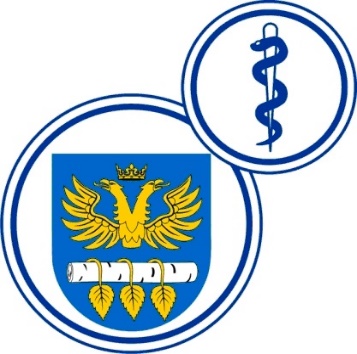 W BRZOZOWIEPODKARPACKI OŚRODEK ONKOLOGICZNYim. Ks. Bronisława MarkiewiczaADRES:  36-200  Brzozów, ul. Ks. J. Bielawskiego 18tel./fax. (013) 43 09  587www.szpital-brzozow.pl         e-mail: zampub@szpital-brzozow.pl___________________________________________________________________________Sz.S.P.O.O. SZPiGM 3810/33/2023                                                       Brzozów 02.05.2023 r.Informacja z czynności otwarcia ofertDotyczy postępowania o zamówienie publiczne: na sprawowanie obsługi serwisowej oprogramowania Infomedica/AMMS wraz z serwisem baz danych ORACLE, nr post: Sz.S.P.O.O.SZPiGM 3810/33/2023 r.oferta nr 1TK-MED. Sp. z o.o.ul. Działkowa 841-506 ChorzówNIP: 6342930194wielkość: mały przedsiębiorca cena oferty: 748.332,00 zł. bruttoczas reakcji serwisu na zgłoszoną awarię: 8 godzin 